附件7：报名二维码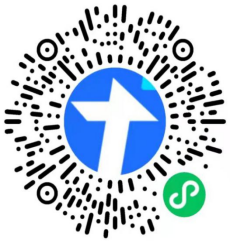 